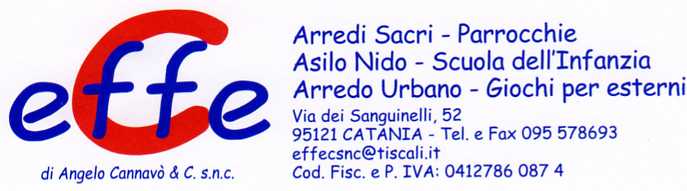 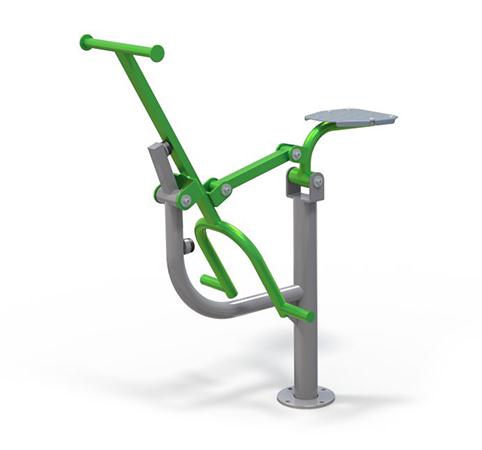 Descrizione:Struttura in acciaio verniciato per il potenziamento muscolare.
Rinforza le spalle, la parte superiore della schiena e i muscoli delle gambe.
Modo d'uso: sedersi sul sedile. Mettersi in piedi sui pedali, afferrare entrambe le maniglie. Tirare le maniglie verso l'addome per raddrizzare le gambe. Ritorna alla posizione di partenza.
Difficoltà di esercizio: facile - medioDimensioni: L 118 x P 60 x H 156 cm
Area di sicurezza: 15 mqNote: Attrezzo adatto a bambini sopra 1,4 mt. Massima portata 120 kg.Categoria : Percorso Vita in acciaioCodice: FP21003